KARADENİZ TEKNİK ÜNİVERSİTESİMÜHENDİSLİK FAKÜLTESİBİLGİSAYAR MÜHENDİSLİĞİ BÖLÜMÜ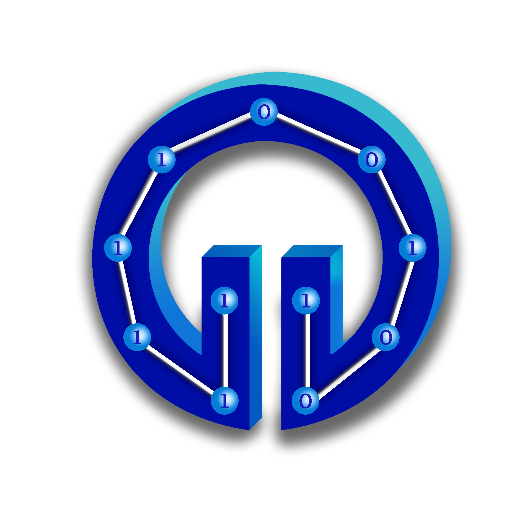 PROJENİN KONUSUBİTİRME PROJESİAdı SOYADI2023-2024 GÜZ DÖNEMİKARADENİZ TEKNİK ÜNİVERSİTESİMÜHENDİSLİK FAKÜLTESİBİLGİSAYAR MÜHENDİSLİĞİ BÖLÜMÜPROJENİN KONUSUBİTİRME PROJESİAdı SOYADI2023-2024 GÜZ DÖNEMİMesleğime karşı şahsi sorumluluğumu kabul ederek, hizmet ettiğim toplumlara ve üyelerine en yüksek etik ve mesleki davranışta bulunmaya söz verdiğimi ve aşağıdaki etik kurallarını kabul ettiğimi ifade ederim:Kamu güvenliği, sağlığı ve refahı ile uyumlu kararlar vermenin sorumluluğunu kabul etmek ve kamu veya çevreyi tehdit edebilecek faktörleri derhal açıklamak;Mümkün olabilecek çıkar çatışması, ister gerçekten var olması isterse sadece algı olması, durumlarından kaçınmak. Çıkar çatışması olması durumunda, etkilenen taraflara durumu bildirmek;Mevcut verilere dayalı tahminlerde ve fikir beyan etmelerde gerçekçi ve dürüst olmak;Her türlü rüşveti reddetmek;Mütenasip uygulamalarını ve muhtemel sonuçlarını gözeterek teknoloji anlayışını geliştirmek;Teknik yeterliliklerimizi sürdürmek ve geliştirmek, yeterli eğitim veya tecrübe olması veya işin zorluk sınırları ifade edilmesi durumunda ancak başkaları için teknolojik sorumlulukları üstlenmek;Teknik bir çalışma hakkında yansız bir eleştiri için uğraşmak, eleştiriyi kabul etmek ve eleştiriyi yapmak; hatları kabul etmek ve düzeltmek; diğer katkı sunanların emeklerini ifade etmek;Bütün kişilere adilane davranmak; ırk, din, cinsiyet, yaş, milliyet, cinsi tercih, cinsiyet kimliği, veya cinsiyet ifadesi üzerinden ayırımcılık yapma durumuna girişmemek;Yanlış veya kötü amaçlı eylemler sonucu kimsenin yaralanması, mülklerinin zarar görmesi, itibarlarının veya istihdamlarının zedelenmesi durumlarının oluşmasından kaçınmak;Meslektaşlara ve yardımcı personele mesleki gelişimlerinde yardımcı olmak ve onları desteklemek.IEEE Yönetim Kurulu tarafından Ağustos 1990’da onaylanmıştır.ÖNSÖZÖnsöz metni ...Adı SOYADI(Adı SOYADI)(Adı SOYADI)Trabzon 2024İÇİNDEKİLERÖZETÖzet metni ...1. GENEL BİLGİLER 1.1. GirişGiriş metni ...STANDARTLAR ve KISITLAR FORMUProjenin hazırlanmasında uyulan standart ve kısıtlarla ilgili olarak, aşağıdaki soruları cevaplayınız.Projenizin tasarım boyutu nedir? (Yeni bir proje midir? Var olan bir projenin tekrarı mıdır? Bir projenin parçası mıdır? Sizin tasarımınız proje toplamının yüzde olarak ne kadarını oluşturmaktadır?)Projenizde bir mühendislik problemini kendiniz formüle edip, çözdünüz mü? Açıklayınız.Önceki derslerde edindiğiniz hangi bilgi ve becerileri  kullandınız? Kullandığınız veya dikkate aldığınız mühendislik standartları nelerdir? (Proje konunuzla ilgili olarak kullandığınız ve kullanılması gereken standartları burada kod ve isimleri ile sıralayınız).Kullandığınız veya dikkate aldığınız gerçekçi kısıtlar nelerdir? Lütfen boşlukları uygun yanıtlarla doldurunuz.a) Ekonomi b) Çevre sorunları:c) Sürdürülebilirlik:d) Üretilebilirlik:e) Etik:f) Sağlık:g) Güvenlik: h) Sosyal ve politik sorunlar: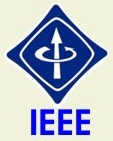 IEEE Etik KurallarıIEEE Code of EthicsSayfa NoIEEE ETİK KURALLARI......................................................................................IIÖNSÖZ....................................................................................................................IIIİÇİNDEKİLER........................................................................................................IVÖZET.......................................................................................................................V1. GENEL BİLGİLER.............................................................................................1 Giriş..................................................................................................................2 ..........................................................................................................................3 ..........................................................................................................................42. YAPILAN ÇALIŞMALAR................................................................................52.1. ..........................................................................................................................62.2. ..........................................................................................................................72.3. ..........................................................................................................................83. SONUÇLAR.......................................................................................................94. ÖNERİLER.........................................................................................................105. KAYNAKLAR....................................................................................................116. EKLER (varsa)....................................................................................................12STANDARTLAR ve KISITLAR FORMU............................................................13